Tablolarda belirtilen dosyalar aşağıdaki web adresinden ulaşılabilir. http://usakisg.meb.gov.tr/www/is-sagligi-ve-guvenligi-okul-ve-kurumlarda-yapilmasi-gereken-calismalar/icerik/47 Aşağıdaki adımlar Takip Edilerek Ulaşılabilir.(Uşak İl Milli Eğitim Müdürlüğü – İşyeri Sağlık ve Güvenlik – Dökümanlar Sekmesi – Okul/Kurumlarda Yapılması Gerekenler)İş Sağlığı ve Güvenliği için Kontrol Listesiİş Sağlığı ve Güvenliği için Kontrol Listesiİş Sağlığı ve Güvenliği için Kontrol ListesiYapılma DurumuYapılma DurumuYapılma DurumuYapılma Durumuİş Sağlığı ve Güvenliği için Kontrol Listesiİş Sağlığı ve Güvenliği için Kontrol Listesiİş Sağlığı ve Güvenliği için Kontrol ListesiYapıldıYapıldıYapılmadıYapılmadıİşveren ve İşveren Vekili Ataması yapıldı ve belgelenerek dosyalandı mı? (DOSYA-1)İşveren ve İşveren Vekili Ataması yapıldı ve belgelenerek dosyalandı mı? (DOSYA-1)YapıldıYapılmadıÇalışan Temsilcisi atanmış ve dosyalanmış mı? (DOSYA-2)Çalışan Temsilcisi atanmış ve dosyalanmış mı? (DOSYA-2)YapıldıYapılmadıYönetmeliğe göre 50 den fazla çalışanı olan okul/kurumların İSG Kurulları oluşturulmuş mu ve 3 aylık dönemlerle kurul toplantısı düzenlenerek belgelendiriliyor mu? (DOSYA-3)Yönetmeliğe göre 50 den fazla çalışanı olan okul/kurumların İSG Kurulları oluşturulmuş mu ve 3 aylık dönemlerle kurul toplantısı düzenlenerek belgelendiriliyor mu? (DOSYA-3)YapıldıYapılmadıYönetmeliğe göre 50 den fazla çalışanı olan okul/kurumların İSG İç Yönergesi oluşturmuş mu?  (DOSYA-4)Yönetmeliğe göre 50 den fazla çalışanı olan okul/kurumların İSG İç Yönergesi oluşturmuş mu?  (DOSYA-4)YapıldıYapılmadıOkul/Kurumlar İSG Risk Analizi Ekibi Görevlendirerek dosyalamış mı? (DOSYA-5a)Okul/Kurumlar İSG Risk Analizi Ekibi Görevlendirerek dosyalamış mı? (DOSYA-5a)YapıldıYapılmadıRisk analizleri belirli aralıklarla kontrol ediliyor ve revizyon tarihleri güncelleniyor mu?Risk analizleri belirli aralıklarla kontrol ediliyor ve revizyon tarihleri güncelleniyor mu?YapıldıYapılmadıRisk Değerlendirme ekibinin eğitimi tamamlandı mı? (DOSYA-5b)Risk Değerlendirme ekibinin eğitimi tamamlandı mı? (DOSYA-5b)YapıldıYapılmadıRevize edilen risk analizleri olası durumlarda ve denetimlerde gösterilmek üzere her sayfası paraflı ve imzalı olarak güncel çıktı alınıp dosyalanıyor mu?Revize edilen risk analizleri olası durumlarda ve denetimlerde gösterilmek üzere her sayfası paraflı ve imzalı olarak güncel çıktı alınıp dosyalanıyor mu?YapıldıYapılmadıAcil durumlarla ilgili çıktılar alınarak imzalı olarak güncel şekilde dosyalanıyor mu? (Dosya-6) (Ayrıca Acil Durum Ekipleri belirlenerek güncel olarak tutulacak ve çıktıları alınacak)Acil durumlarla ilgili çıktılar alınarak imzalı olarak güncel şekilde dosyalanıyor mu? (Dosya-6) (Ayrıca Acil Durum Ekipleri belirlenerek güncel olarak tutulacak ve çıktıları alınacak)YapıldıYapılmadıKontrol Listeleri doldurulmuş ve önlemler alınmış mı? (Dosya-7)Kontrol Listeleri doldurulmuş ve önlemler alınmış mı? (Dosya-7)YapıldıYapılmadıKurum SGK Kodları güncel olarak MEBBİS İSG Modülüne işlenmiş mi? (Dosya-8c)Kurum SGK Kodları güncel olarak MEBBİS İSG Modülüne işlenmiş mi? (Dosya-8c)YapıldıYapılmadıMEBBİS İSG Modülünde İŞKUR bünyesinden gelen personel (TYP) sayısı 0 olarak işaretlenmiş mi? MEBBİS İSG Modülünde İŞKUR bünyesinden gelen personel (TYP) sayısı 0 olarak işaretlenmiş mi? YapıldıYapılmadıDestek Elemanı belirlenmiş ve dosyalanmış mı? (Dosya-9)Destek Elemanı belirlenmiş ve dosyalanmış mı? (Dosya-9)YapıldıYapılmadıAcil Durum telefon ve iletişim bilgileri görünür olarak asılmış mı? (Dosya-10)Acil Durum telefon ve iletişim bilgileri görünür olarak asılmış mı? (Dosya-10)YapıldıYapılmadıKat Tahliye Planları hazırlanmış ve görünür olarak uygun bölgelere asılmış mı? (Dosya-11)Kat Tahliye Planları hazırlanmış ve görünür olarak uygun bölgelere asılmış mı? (Dosya-11)YapıldıYapılmadıAcil Toplanma Alanları belirlenmiş ve levhalarla belirtilmiş mi?(Dosya-12a-b)Acil Toplanma Alanları belirlenmiş ve levhalarla belirtilmiş mi?(Dosya-12a-b)YapıldıYapılmadıYangın tüpleri uygun yükseklikte asılmış mı? (yerden 90 cm yükseklikte uygun ve ulaşılabilir bölgelere)Yangın tüpleri uygun yükseklikte asılmış mı? (yerden 90 cm yükseklikte uygun ve ulaşılabilir bölgelere)YapıldıYapılmadıYangın tüpü dolumu ve bakımı yaptırılan firmalardan yeterlilik belgeleri alınarak saklanıyor mu? (belge geçerlilik süreleri kontrol edilmeli) (Dosya-13a)Yangın tüpü dolumu ve bakımı yaptırılan firmalardan yeterlilik belgeleri alınarak saklanıyor mu? (belge geçerlilik süreleri kontrol edilmeli) (Dosya-13a)YapıldıYapılmadıYangın dolaplarının üzerlerinde yangın dolabı talimatı hazırlanarak asılmış mı? (Dosya-13b)Yangın dolaplarının üzerlerinde yangın dolabı talimatı hazırlanarak asılmış mı? (Dosya-13b)YapıldıYapılmadıRamak kala kutusu asılmış mı ve kutu yanında doldurulacak evrak bulunduruluyor mu?Ramak kala kutusu asılmış mı ve kutu yanında doldurulacak evrak bulunduruluyor mu?YapıldıYapılmadıTespit Öneri Defteri kurumlara dağıtılmıştır. İlgili defter okul/kurum tarafından sadece muhafaza edilecek ve ulaşılabilir yerde saklanacaktır. Olası bir denetim veya kontrol anında hazır bulundurulacaktır. Defter İŞKUR tarafından onaylı ve hazır tutuluyor mu?Tespit Öneri Defteri kurumlara dağıtılmıştır. İlgili defter okul/kurum tarafından sadece muhafaza edilecek ve ulaşılabilir yerde saklanacaktır. Olası bir denetim veya kontrol anında hazır bulundurulacaktır. Defter İŞKUR tarafından onaylı ve hazır tutuluyor mu?YapıldıYapılmadıİSG Panosu veya İSG Bölümü oluşturulmuş mu?İSG Panosu veya İSG Bölümü oluşturulmuş mu?YapıldıYapılmadıKimyasallar, temizlik maddeleri vb. tehlikeli maddelerin Malzeme Güvenlik Bilgi Formları (MSDS) bulunduruluyor mu?Kimyasallar, temizlik maddeleri vb. tehlikeli maddelerin Malzeme Güvenlik Bilgi Formları (MSDS) bulunduruluyor mu?YapıldıYapılmadıÖğrenciler, çalışan ve ziyaretçilerin güvenlikleri için merdivenler ve kayma ve düşmenin olabileceği düşünülen bölgelere kaydırmazlar yerleştirilmiş mi?Öğrenciler, çalışan ve ziyaretçilerin güvenlikleri için merdivenler ve kayma ve düşmenin olabileceği düşünülen bölgelere kaydırmazlar yerleştirilmiş mi?YapıldıYapılmadıMerdivenlerde kenarlarında öğrencilerin korkuluklar üzerinde kaymalarını önleyecek engeller ve merdiven boşluklarına yüksekten düşmeyi önleyecek file uygulaması yapılmış mı?Merdivenlerde kenarlarında öğrencilerin korkuluklar üzerinde kaymalarını önleyecek engeller ve merdiven boşluklarına yüksekten düşmeyi önleyecek file uygulaması yapılmış mı?YapıldıYapılmadıElektrik odaları ve panoları yetkisiz kişilerce girilmesi engellenmeli ve gerekli ikazlar asılmalıdır.Elektrik odaları ve panoları yetkisiz kişilerce girilmesi engellenmeli ve gerekli ikazlar asılmalıdır.YapıldıYapılmadıPencerelerden düşmeyi önleyecek önlemler alınmış mı?Pencerelerden düşmeyi önleyecek önlemler alınmış mı?YapıldıYapılmadıAcil durumlar için kapılar dışa doğru açılıyor mu ve dışa açılan bölgede kişilerin açılan kapılara çarpmalarını önlemek amacıyla açılan bölge işaretlenmiş mi? 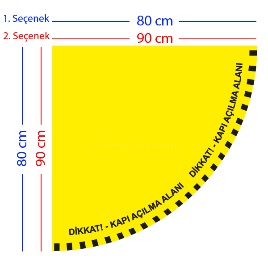 YapıldıYapılmadıKapı kolları gömülü olarak çarpma ve yaralanmaya göre seçilmiş mi?Kapı kolları gömülü olarak çarpma ve yaralanmaya göre seçilmiş mi?YapıldıYapılmadıKullanılmayan bölümler kapatılmış mı?Kullanılmayan bölümler kapatılmış mı?YapıldıYapılmadıYetkili kişilerce girilmesi gereken yerler belirlenmiş ve yetkili dışında girilmez levhası asılarak bölgenin kontrolü yetkili kişi veya kişilerce sağlanıyor mu?Yetkili kişilerce girilmesi gereken yerler belirlenmiş ve yetkili dışında girilmez levhası asılarak bölgenin kontrolü yetkili kişi veya kişilerce sağlanıyor mu?YapıldıYapılmadıPansiyonlu okullarda koridorlarda ışıklı levhalar bulunuyor mu?Pansiyonlu okullarda koridorlarda ışıklı levhalar bulunuyor mu?YapıldıYapılmadıMEBBİS İSG Modül güncellemesi yapıldı mı?MEBBİS İSG Modül güncellemesi yapıldı mı?YapıldıYapılmadıİSG Uzmanı ve İşyeri Hekimi yok olarak işaretlendi mi?İSG Uzmanı ve İşyeri Hekimi yok olarak işaretlendi mi?YapıldıYapılmadıÖzel politika gerektiren personel görev tanımlaması yapılıp bir örneği personele bir örneği de kurumda kalacak şekilde hazırlanıyor mu?Özel politika gerektiren personel görev tanımlaması yapılıp bir örneği personele bir örneği de kurumda kalacak şekilde hazırlanıyor mu?YapıldıYapılmadıKatı yakıtlı ve doğalgaz yakıtlı kazanlı okul/kurumlarda yakma işlemini gerçekleştiren personel uygun yakıcı/ateşleyici sertifikasına sahip mi?Katı yakıtlı ve doğalgaz yakıtlı kazanlı okul/kurumlarda yakma işlemini gerçekleştiren personel uygun yakıcı/ateşleyici sertifikasına sahip mi?YapıldıYapılmadıKullanılan malzemelerin kullanma talimatı bulunuyor ve kullanacak kişiye imzalatılarak bilgilendirilmiş midir?Kullanılan malzemelerin kullanma talimatı bulunuyor ve kullanacak kişiye imzalatılarak bilgilendirilmiş midir?YapıldıYapılmadıİSG kurslarında görev alan personele kurs bilgisi tebliğ ediliyor mu? (Not:Eğitimler çalışanlara bildirilmezse ve kişiler eğitime sebepsiz katılmazlarsa soruşturma geçiriyorlar)İSG kurslarında görev alan personele kurs bilgisi tebliğ ediliyor mu? (Not:Eğitimler çalışanlara bildirilmezse ve kişiler eğitime sebepsiz katılmazlarsa soruşturma geçiriyorlar)YapıldıYapılmadıPeriyodik Kontrol Uzmanlarının (PKU) formları incelenerek dikkate alınıyor mu? (Kompanzasyon ve Endüktif hatalar gibi)Periyodik Kontrol Uzmanlarının (PKU) formları incelenerek dikkate alınıyor mu? (Kompanzasyon ve Endüktif hatalar gibi)YapıldıYapılmadıYönetmelikte belirtilen az tehlikeli yerlerde 20 kişide 1 kişi, tehlikeli yerlerde 15 kişide 1 kişi ve çok tehlikeli yerlerde 10 kişi de 1 kişi olacak şekilde ilkyardım sertifikasına sahip personel güncel olarak bulunduruluyor mu?Yönetmelikte belirtilen az tehlikeli yerlerde 20 kişide 1 kişi, tehlikeli yerlerde 15 kişide 1 kişi ve çok tehlikeli yerlerde 10 kişi de 1 kişi olacak şekilde ilkyardım sertifikasına sahip personel güncel olarak bulunduruluyor mu?YapıldıYapılmadıOkul web sitesi oluşturulup düzenlendi mi?Okul web sitesi oluşturulup düzenlendi mi?YapıldıYapılmadıÖZLÜK DOSYASI BİLGİLERİ (4857 Sayılı Kanun)ÖZLÜK DOSYASI BİLGİLERİ (4857 Sayılı Kanun)ÖZLÜK DOSYASI BİLGİLERİ (4857 Sayılı Kanun)ÖZLÜK DOSYASI BİLGİLERİ (4857 Sayılı Kanun)ÖZLÜK DOSYASI BİLGİLERİ (4857 Sayılı Kanun)ÖZLÜK DOSYASI BİLGİLERİ (4857 Sayılı Kanun)ÖZLÜK DOSYASI BİLGİLERİ (4857 Sayılı Kanun)Çalışanların özlük dosyaları hazırlandı mı?Çalışanların özlük dosyaları hazırlandı mı?YapıldıYapılmadıİşbaşı Eğitimi verilmiş mi ve İşbaşı Eğitim Formu Oluşturulmuş mu?İşbaşı Eğitimi verilmiş mi ve İşbaşı Eğitim Formu Oluşturulmuş mu?YapıldıYapılmadıÇalışanlara KKD (Kişisel Koruyucu Donanım) teslim edildi mi ve KKD ZİMMET VE TAAHHÜT TUTANAĞI hazırlanarak özlük dosyasında bulunduruluyor mu?Çalışanlara KKD (Kişisel Koruyucu Donanım) teslim edildi mi ve KKD ZİMMET VE TAAHHÜT TUTANAĞI hazırlanarak özlük dosyasında bulunduruluyor mu?YapıldıYapılmadıÇalışanlara İSG talimatı hazırlanarak teslim edilmeli ve imzalı örneği özlük dosyasında bulunuyor mu?Çalışanlara İSG talimatı hazırlanarak teslim edilmeli ve imzalı örneği özlük dosyasında bulunuyor mu?YapıldıYapılmadıİşe giriş periyodik muayene raporu özlük dosyasında bulunuyor mu?İşe giriş periyodik muayene raporu özlük dosyasında bulunuyor mu?YapıldıYapılmadıKKD EN STANDARTLARI REHBERİ özlük dosyasında bulunuyor mu?KKD EN STANDARTLARI REHBERİ özlük dosyasında bulunuyor mu?YapıldıYapılmadıİSG ÖZLÜK DOSYASI KONTROL FORMU özlük dosyasında bulunuyor mu?İSG ÖZLÜK DOSYASI KONTROL FORMU özlük dosyasında bulunuyor mu?YapıldıYapılmadıFAZLA ÇALIŞMA ONAY FORMU özlük dosyasında bulunuyor mu?FAZLA ÇALIŞMA ONAY FORMU özlük dosyasında bulunuyor mu?YapıldıYapılmadıÇalışanların İSG Belgelerinin aslı gibidir bir örneği saklanıyor mu?Çalışanların İSG Belgelerinin aslı gibidir bir örneği saklanıyor mu?YapıldıYapılmadı